   Bolos de arroz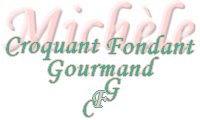  Pour 12 gâteaux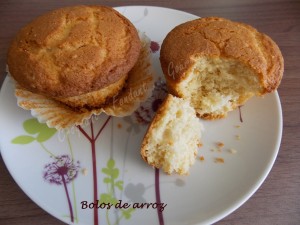 - 100 g de beurre pommade
- 200 g de sucre
- la moitié d'un citron bio
- 2 œufs
- 150 g de farine T 45
- 150 g de farine de riz
- 3 càc de levure chimique
- 100 g de lait
- sucre glace12 grands moules à muffins garnis de caissettes en papier 
Préchauffage du four à 170°C 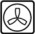 Clarifier les œufs.
Monter les blancs en neige avec une cuillerée à soupe de sucre.
Travailler les jaunes au fouet avec le sucre restant jusqu'à obtenir une crème onctueuse.
Ajouter le zeste du demi-citron finement râpé ainsi que le jus.
Ajouter maintenant tout en fouettant un jaune d'œuf, puis l'autre.
C'est le moment d'incorporer le lait , les farines et la levure.
La pâte est un peu épaisse, mélanger toujours au fouet avec un peu de blanc d'œuf.
Incorporer enfin le reste des blancs en soulevant à la spatule.
Répartir la pâte dans les caissettes en les remplissant aux ¾. Saupoudrer de sucre glace.
Enfourner pour environ 25 minutes. 
Laisser refroidir sur une grille.
